Лицензия выдана бессрочноУправлением лицензирования медико-фармацевтических видов деятельности Кемеровской области Адрес места нахождения лицензирующего органа: 650056, г. Кемерово, пр. Ленина, дом 121 «Б»Контактные телефоны:тел. (3842) 54-69-62, факс (3842) 54-38-98E-mail: UprLicen@medfarm42.ru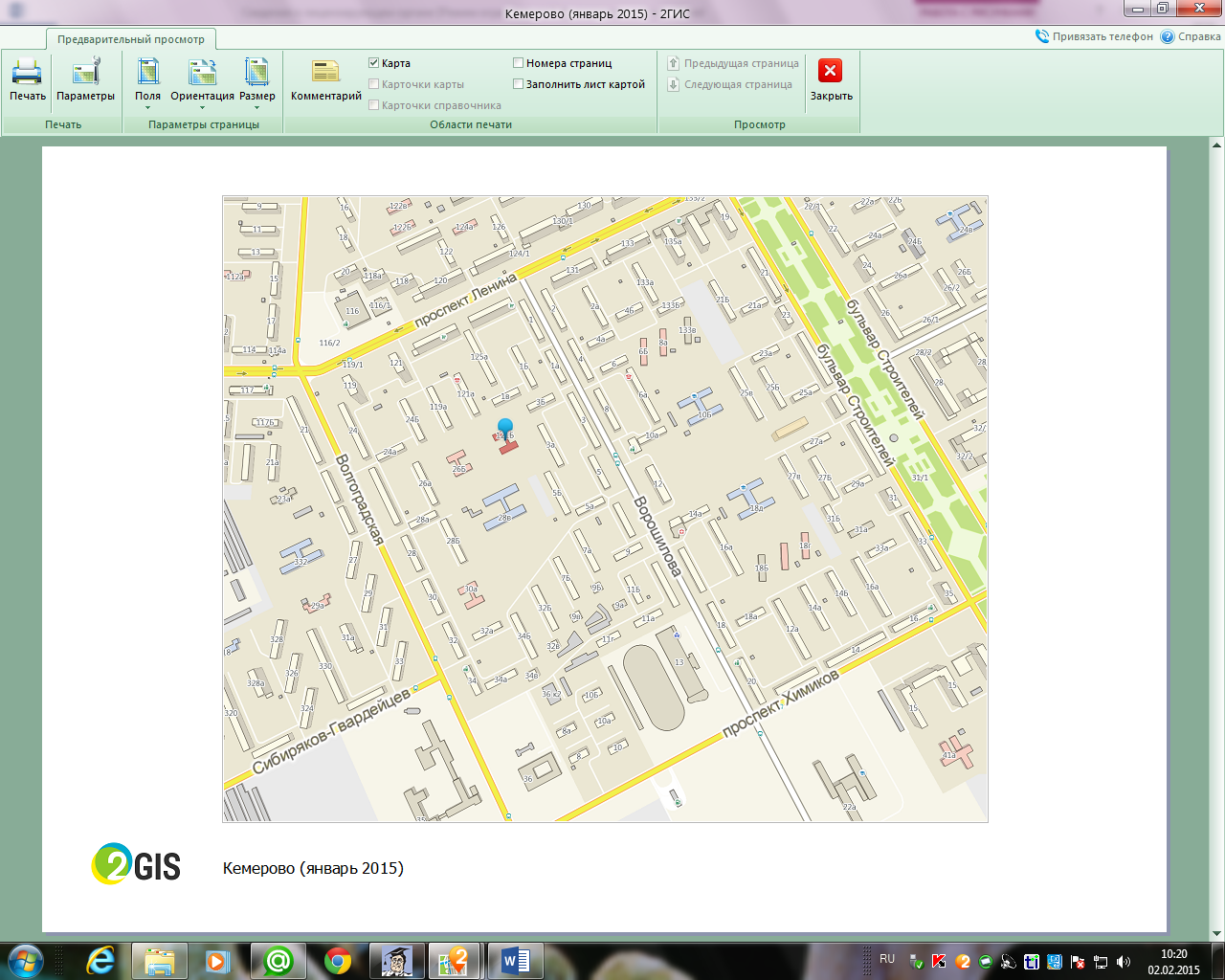 